ROMÂNIA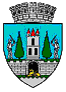 JUDEŢUL SATU MARECONSILIUL LOCAL AL MUNICIPIULUI SATU MAREHOTĂRÂREA Nr. 12/31.01.2019Privind  aprobarea documentaţiei Plan de acțiune pentru gestionarea zgomotului și a efectului acestuia în Municipiului Satu Mare  elaborate în cadrul  obiectivului de investiţie: „REACTUALIZAREA  HĂRŢII DE ZGOMOT A MUNICIPIULUISATU MARE”	Consiliul Local al Municipiului Satu Mare întrunit în şedinţa  ordinară din data de 31.01.2019,	Luând act de raportul Serviciului Investiţii, gospodărire, întreținere din cadrul aparatului de specialitate al primarului, înregistrat sub nr.3473 / 21.01.2019, expunerea de motive a Primarului municipiului, în calitate de iniţiator, înregistrată cu nr. 3479 / 21.01.2019, de  raportul comisiei de specialitate a Consiliului local Satu Mare,	 Având în vedere:- Procesul - verbal al comisiei tehnico-economice nr. 59448/18.12.2018,- Procesul -verbal încheiat în urma dezbaterii publice din data de 12.12.2018.Ţinând seama de prevederile: art. 41, art. 44 alin. 1) din Legea 273 din 29 iunie 2006 privind Finanţele Publice Locale, cu referire la cheltuielile de investiţii şi documentaţiile tehnico – economice.Luând	în considerare prevederile Legii nr.24/2000 privind normele de tehnică legislativă pentru elaborarea actelor normative, republicată, cu modificările şi completările ulterioare și prevederile Legii nr. 52/2003 privind transparenţa decizională în administraţia publică,republicată, cu modificările și completările ulterioare.În temeiul prevederilor art. 36 alin.(4) lit d ) , ale art. 45 alin. (1)  precum şi ale art. 115 alin. (1) lit. b) din Legea administraţiei publice locale nr. 215/2001, republicată,  cu modificările şi completările ulterioare,Adoptă prezenta      	  				      H O T Ă R Â R E:           Art. 1. Se aprobă documentaţia  Plan de acțiune pentru gestionarea zgomotului și a  efectelor acestuia în municipiul Satu Mare , elaborată în cadrul  obiectivului de investiţie: „REACTUALIZAREA  HĂRŢII DE ZGOMOT A MUNICIPIULUI SATU MARE”, care constituie anexa nr. 1 la prezenta hotărâre.Art. 2. Cu ducerea la îndeplinire a prezentei hotărâri se încredinţează Primarul  municipiului  Satu Mare şi serviciile de specialitate.Art. 3.  Prezenta hotărâre se comunică, prin intermediul secretarului municipiului Satu Mare, în termenul prevăzut de lege, Primarului municipiului Satu Mare, Instituţiei Prefectului judeţului Satu Mare, Serviciului Investiţii, gospodărire, întreținere și se aduce la cunoștință publică.          Președinte de ședință                                              Contrasemnează                Kiss Iosif                                                               Secretar                                                                                       Mihaela Maria RacolțaPrezenta hotărâre a fost adoptată cu respectarea prevederilor art.45 alin.(1) din Legea  administraţiei publice locale nr. 215/2001, republicată, cu modificările şi completările ulterioare;Redactat în 6 exemplare originale            Total consilieri în funcţie23Nr . total al consilierilor  prezenţi18Nr total al consilierilor absenţi5Voturi pentru18Voturi împotrivă0Abţineri0